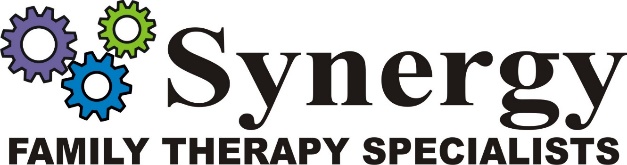 Patient Change of Information FormPlease complete the section(s) that changed.Patient InformationEmergency Contact InformationPhysician Contact InformationPatient Signature:___________________________________________________    Date: _____________________________Insurance InformationI consent to Synergy Family Therapy Specialists, Inc. for treatment/procedures that are necessary or advisable for my care.  I hereby grant authorization to Synergy Family Therapy Specialists, Inc. to exchange with and/or release requested information on my medical care to my insurance carrier(s).I certify that the information furnished by me is correct and hereby direct and authorize payment of health care benefits due me to insurer of Synergy Family Therapy Specialists, Inc.  _______________________________________________________________________________________Patient/Clients Signature                                                                                                                              DateLast Name:                                                                                       First Name:                                                                  Middle Initial:Address:                                                                                           City:                                                                             Zip Code:Home Phone:                                                                                   Cell Phone:                                                         Email Address:Date of Birth:                                     SSN:                                             Sex:      M   /    F                                          Marital Status:Contact Name:                                                  Phone Number:                                               Relationship to Patient:Name of Referring Physician:______________________________________     Telephone Number: _________________________________Family Doctor: _________________________________________________     Telephone Number: _________________________________Only Complete the following if the Primary or Secondary policy holder is not the patient.      Primary           Secondary    Last Name:                                        First Name:                                 Middle Initial:                SSN:                                      DOB:Patient relationship to Policy Holder:                                                                                Gender:   M   /   FEmployer Name:                                                                                  Employer Phone Number: Primary Insurance Section                                                               Secondary Insurance SectionPayor/Plan:                                                                                           Payor/Plan:Policy/ID Number:                                                                              Policy/ID Number: Group Number:                                                                                   Group Number: